				BİRİM YÖNETİCİSİNİN SUNUŞUFakültemiz 04.04.2011 tarihinde 28.03.1983 tarih ve 2809 sayılı kanunun ek 30. maddesine göre kurulmuş olup, 2012-2013 yılında eğitim öğretim faaliyetine başlamıştır. Fakültemiz bünyesinde dört bölüm ve toplam 447 öğrenciyle eğitim öğretim faaliyetini yürütmektedir. Bunlardan Moleküler Biyoloji ve Genetik Bölümü 2012-2013 döneminde eğitim-öğretim faaliyetine başlamış olup, 2018 yılı itibariyle 314 öğrencisi ile eğitim-öğretime devam etmektedir. Ayrıca, 2018 yılı itibariyle bölüm mezunları “Sağlık Bilimleri Lisansiyeri” unvanı almaktadır. Matematik Bölümü 2012-2013 döneminde eğitim-öğretim faaliyetine başlamıştır. Matematik Bölümü fen, mühendislik, endüstri ve ekonomi gibi disiplinlerin temel matematik ve ileri araştırma konularını modelleyebilen, çözüm algoritmaları geliştirebilen kişiler yetiştirmek amacıyla kurulmuştur. İstatistik Bölümü, istatistik teori ve uygulamalarında etkin, teknolojik gelişmelere ayak uydurabilen, disiplinler arası çalışmalarda istatistik bilinci ve farkındalığını ortaya koyabilen İstatistikçiler yetiştirmek amacıyla 2011 yılında kurulmuştur olup, 2016-2017 döneminde ilk öğrencilerini alan bölümümüz 2018 yılı itibariyle 33 öğrencisi ile akademik faaliyetlerine devam etmektedir. Biyoteknoloji Bölümü 2018 yılı itibarıyla 98 öğrenci ile eğitim öğretim faaliyetini yürütmektedir. 2017 yılında Türkiye Biyoteknoloji Enstitüsünün kurulmasıyla bölümün tanınırlığı artmış ve bu sayede yoğun bir bilgi donanımına sahip mezunlar, kamu ve özel sektörde geniş istihdam olanaklarına kavuşmuştur.	Hızla büyüyen bir vizyona sahip Bartın Üniversitesi’nin gelişimine Fen Fakültesi akademik ve idari personeli olarak bünyemize katılacak yeni bölümlerle katkı sunmaya devam edeceğiz. Bu yolda birlikte olduğum mesai arkadaşlarıma özverili çalışmalarından dolayı teşekkürü bir borç bilirim.  	5018 sayılı “Kamu Mali Yönetimi ve Kontrol Kanunu’’ nun 41 inci maddesi gereğince hesap verme sorumluluğu çerçevesinde, Fakültemizin 2018 yılında gerçekleştirdiği hizmetler ve sürdürülen faaliyetlere ilişkin hazırlanan Bartın Üniversitesi Fen Fakültesi 2018 Yılı Faaliyet Raporu, ilgili kurumların ve kamuoyunun bilgisine saygıyla sunulur.Prof.Dr. Ahmet KARADAĞ											DekanGENEL BİLGİLERA. MİSYON VE VİZYONMisyon: Eğitim-öğretim faaliyetleri ile ileri düzeyde bilgilerle donatılmış, kendi değerlerini özümseyen ve evrensel değerlere açık, nitelikli bireyler yetiştirmek ve yüksek standartlarda bilimsel araştırma etkinlikleri ile ülkesinin bilimsel ve teknolojik gelişimine katkıda bulunmak.Vizyon: Eğitim ve bilimsel araştırmada ulusal ve uluslararası düzeyde saygın bir fakülte olmak.B. BÖLÜMLER Fakültemiz bünyesinde dört bölüm ve toplam 447 öğrenciyle faaliyet göstermektedir;B.I Moleküler Biyoloji ve Genetik Bölümü: Bölüm 2012-2013 döneminde eğitim-öğretim faaliyetine başlamış olup 2018 yılı itibariyle Çift Anadal programında 3 ve Yan Dal programında 2 öğrenci olmak üzere toplam 314 öğrencisi bulunmaktadır. Moleküler Biyoloji ve Genetik Bölümü; biyolojinin her kademesinde çalışacak düzeyde bilgi birikimine sahip, moleküler biyoloji ve genetik altyapısıyla donatılmış kişiler yetiştirmek amacıyla kurulmuştur. Moleküler Biyoloji ve Genetik programının disiplinler arası çalışmaları, araştırma ve uygulama odaklı olması nedeniyle kamu ve özel sektörde mezunlar için çok kapsamlı istihdam olanakları mevcuttur. 2018 yılı itibariyle bölüm mezunları “Sağlık Bilimleri Lisansiyeri” unvanı da almaktadır. B.II Matematik Bölümü: Bölüm 2012-2013 döneminde eğitim-öğretim faaliyetine başlamıştır. Matematik Bölümü fen, mühendislik, endüstri ve ekonomi gibi disiplinlerin temel matematik ve ileri araştırma konularını modelleyebilen, çözüm algoritmaları geliştirebilen kişiler yetiştirmek amacıyla kurulmuştur. Bu bölüm mezunlarının önemli bir kısmı kamu kuruluşlarında ve özel sektörde uygulamalı matematik, bilgisayar, eğitim konularında, bir kısmı da üniversite ve araştırma kurumlarında çalışmalarını sürdürmektedir.B.III İstatistik Bölümü: 2016-2017 döneminde öğrenci alarak eğitim öğretim faaliyetine başlayan, 2018 yılı itibariyle 33 öğrencisi bulunan İstatistik Bölümü, istatistik teorileri ve tekniklerini uygulayabilen, istatistiksel analizleri yapabilen, bilgisayar teknolojisine hakim ve istatistiksel paket programlarını kullanabilen kişiler yetiştirmek amacıyla kurulmuştur. Bu bölümünden bilimsel ve teknolojik bilgiler edinmiş olarak mezun olan öğrenciler edindikleri bilgi ve yeteneklerle kamu kurum ve kuruluşlarında veya özel sektörde İstatistikçi, Araştırmacı, Uzman veya Bilgisayar Programcısı olarak çalışabilmektedir.B.IV Biyoteknoloji Bölümü: 2016-2017 yılında ilk defa öğrenci alan bölümün 2018 yılı itibariyle toplam 98 öğrencisi mevcuttur. Bölüm, Hayvansal Biyoteknoloji, Medikal Biyoteknoloji, Nanobiyoteknoloji ve Mikrobiyal Biyoteknoloji Anabilim Dallarından oluşmaktadır. 2017 yılında Türkiye Biyoteknoloji Enstitüsünün kurulmasıyla bölümün tanınırlığı artmış ve bu sayede yoğun bir bilgi donanımına sahip mezunlar, kamu ve özel sektörde geniş istihdam olanaklarına kavuşmuştur. C. YETKİ, GÖREV VE SORUMLULUKLARFakültemizin yetki, görev ve sorumlulukları; 2547 sayılı yasa ve buna dayalı olarak hazırlanmış olan “Üniversitelerde Akademik Teşkilat Yönetmeliğine” göre belirlenmiştir.C.I DekanFakültemizde Dekanlık görevini 17.08.2017 itibariyle vekaleten atanan Prof. Dr. Ahmet KARADAĞ, 08.02.2018 tarihinde Yükseköğretim Kurulu Başkanlığı tarafından asaleten atanmıştır. Dekanın görev yetki ve sorumlulukları şunlardır:Fakülte kurullarına başkanlık etmek,Fakülte kurullarının kararlarını uygulamak ve fakülte birimleri arasında düzenli çalışmayı sağlamak,Her öğretim yılı sonunda ve istendiğinde fakültenin genel durumu ve işleyişi hakkında rektöre rapor vermek,Fakültenin ödenek ve kadro ihtiyaçlarını gerekçesi ile birlikte rektörlüğe bildirmek,Fakülte bütçesi ile ilgili öneriyi fakülte yönetim kurulunun da görüşünü aldıktan sonra rektörlüğe sunmak,Fakültenin birimleri ve her düzeydeki personel üzerinde genel gözetim ve denetim görevini yapmak bu kanun ile kendisine verilen diğer görevleri yapmaktır.Dekan, fakültenin ve bağlı birimlerinin öğretim kapasitesinin rasyonel bir şekilde kullanılmasında ve geliştirilmesinde gerektiği zaman güvenlik önlemlerinin alınmasında, öğrencilere gerekli sosyal hizmetlerin sağlanmasında, eğitim-öğretim, bilimsel araştırma ve yayım faaliyetlerinin düzenli bir şekilde yürütülmesinde, bütün faaliyetlerin gözetim ve denetiminin yapılmasında, takip ve kontrol edilmesinde ve sonuçlarının alınmasında rektöre karşı birinci derecede sorumludur.C.II Dekan YardımcılarıFakültemizde Dekan yardımcılığı görevini  17.09.2017 itibariyle Dr. Öğr. Üyesi Mükerrem Bahar BAŞKIR ve 25.12.2017 itibariyle de Doç. Dr. Ali Savaş BÜLBÜL yürütmektedir.Dekan yardımcıları üniversite üst yönetimi tarafından belirlenen amaç ve ilkelere uygun olarak; fakültenin vizyonu, misyonu doğrultusunda eğitim-öğretimi gerçekleştirmek için gerekli tüm faaliyetlerinin etkinlik ve verimlilik ilkelerine uygun olarak yürütülmesi amacıyla çalışmalarında Dekana yardımcı olmak, gerektiğinde dekan yerine vekalet etmekle görevlidir. Üstlendiği görevleri kanunlara ve yönetmeliklere uygun olarak yerine getirirken dekana karşı sorumludur.C.III Fakülte Kurulu Kurulun Görev Yetki ve SorumluluklarıFakültenin, eğitim-öğretim, bilimsel araştırma ve yayım faaliyetleri ve bu faaliyetlerle ilgili esasları, plan, program ve eğitim-öğretim takvimini kararlaştırmak,Fakülte yönetim kuruluna üye seçmek, Bu kanunla verilen diğer görevleri yapmaktır.C.IV Fakülte Yönetim Kurulu                                           Dr. Öğr. Üyesi Recep TAŞ (Üye)Yönetim Kurulunun Görev Yetki ve SorumluluklarıFakülte kurulunun kararları ile tespit ettiği esasların uygulanmasında dekana yardım etmek, Fakültenin eğitim-öğretim, plan ve programları ile takvimin uygulanmasını sağlamak, Fakültenin yatırım, program ve bütçe tasarısını hazırlamak, Dekanın fakülte yönetimi ile ilgili getireceği bütün işlerde karar almak, Öğrencilerin kabulü, ders intibakları ve çıkarılmaları ile eğitim-öğretim ve sınavlara ait işlemleri hakkında karar vermek, Bu kanunla verilen diğer görevleri yapmaktır. Ç. İDAREYE İLİŞKİN BİLGİLERÇ.I Fiziksel AltyapıFakültemiz idari bina olarak Mühendislik Fakültesi ile Kutlubey Kampüsünde bulunan aynı binayı kullanmaktadır. Dersler ise yine aynı kampüs alanı içerisindeki Mimar Sinan (sayısal) dersliğinde yürütülmektedir. Tablo 1. Eğitim AlanlarıTablo 2. Toplantı ve Konferans SalonlarıTablo 3. Hizmet Alanları Tablo 4. Ambar ve Arşiv AlanlarıÇ.II Bilgi ve Teknolojik KaynaklarDayanıklı Taşınırlar (1)D.  ORGANİZASYON YAPISID.I Bölüm Kurulları ve KomisyonlarD.I.A Moleküler Biyoloji ve Genetik Bölüm KuruluD.I.A.a Moleküler Biyoloji ve Genetik Bölümü KomisyonlarD.I.B Biyoteknoloji Bölüm KuruluD.I.B.a Biyoteknoloji Bölümü KomisyonlarD.I.C İstatistik Bölüm KuruluD.I.C.a İstatistik Bölümü KomisyonlarD.I.D Matematik Bölüm KuruluD.I.D.a Matematik Bölümü KomisyonlarE. İNSAN KAYNAKLARIFakültemiz de 2018 yılında 29 akademik personel, 5 idari personel olmak üzere toplam 34 personel görev yapmaktadır. Akademik kadromuz 1 Profesör, 1 Doçent, 17 Doktor Öğretim Üyesi, 10 Araştırma Görevlisinden oluşmaktadır. İdari kadromuz ise 1 Fakülte Sekreteri ile 4 Bilgisayar İşletmeni görev yapmaktadır.E.I Akademik Personel Sayılarının Bölüm Bazında Dağılımı*1 kişi Arş.Gör.Dr.E.II 2018 Yılında Fakültemize Atanan Akademik Personel SayılarıE.III İdari Personel Sayılarının Görev Bazında DağılımıE.IV Öğretim Elemanı Dağılım Grafiği (Toplam Öğretim Elemanı Sayısı:30)Yardımcı Öğretim Elemanı Dağılım Grafiği (Toplam Öğretim Elemanı Sayısı: 9)Öğretim Üyesi - Araştırma Görevlisi Dağılım GrafiğiÖğrenci Personel Dağılımları E.VI Öğrenci SayılarıKayıtlanma Durumlarına Göre Öğrenci Sayıları2017-2018 Eğitim Öğretim Yılı Mezun Sayıları2018 Yılı Fakültemiz Öğrencilerinin Bölgelere Göre Dağılımı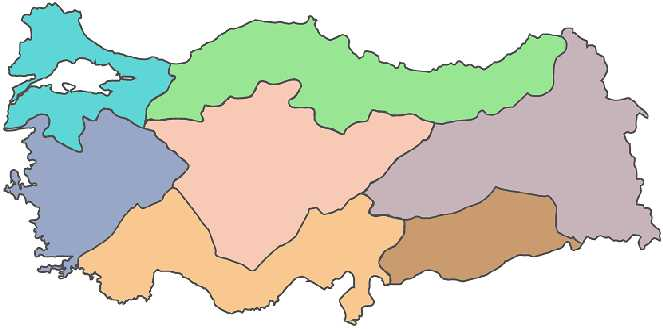 Şekil 1. Fen Fakültesi’ne 2018 Yılında Gelen Öğrencilerin Bölgelere Göre Dağılımı 2018 Yılı Erasmus Değişim Programı Kapsamında Giden ÖğrencilerF. SUNULAN HİZMETLERFakültemizde eğitim, öğretim, araştırma ve idari hizmetler verilmektedir. Bunu yanı sıra öğrencilerin ihtiyaç duyduğu barınma, yemek, sağlık, spor ve kültürel hizmetler üniversitemiz tarafından öğrencilerimize sunulmaktadır.F.I Eğitim HizmetleriÜniversite sınavları ile Fakültemize yerleştirilen öğrencilere lisans düzeyinde eğitim-öğretim verilmektedir.  Fakültemizde 2018 yılı içerisinde programlarımızda güz ve bahar yarıyıllarında okutulmakta olan derslerin içerikleri günümüz gereksinimleri doğrultusunda öğretim elemanlarımız tarafından gözden geçirilip gelişen teknolojiye uygun olarak teorik ve uygulamalı bilgiler öğrencilerimize verilmiştir. Aynı zamanda öğrenci ve araştırma laboratuvarı kurulmuş olup, sınıflar teknoloji sınıfı haline getirilmiştir. Toplam Öğrenci SayısıFakültemiz Moleküler Biyoloji ve Genetik Bölümünde 3 Çift Anadal 2 Yan Dal öğrenci olmak üzere toplam 447 öğrenci ile eğitim öğretim faaliyeti yürütmektedir.F.II İdari HizmetlerFakültemiz hizmetlerin aksatılmadan yürütülebilmesi için akademik ve idari personelin atama, görev uzatma, yurtiçi ve yurtdışı görevlendirmeleri, emeklilik, istifa , nakil, ve terfi işlemlerinin personel birimlerince yapılması, Öğrencilerimizin kayıt işlemleri, öğrenciler ait tüm belgelerin temini, mezuniyet, ilişik kesme, yatay ve dikey geçiş işlemleri, askerlik işlemleri vb. hizmetler Öğrenci İşleri birimlerince yapılması,Fakültemiz bütçesinin her yıl hazırlanması, bütçe ödeneklerinin kanun ve yönetmeliklere uygun olarak tasarruf genelgelerine uyularak harcanması, bütçe ödeneklerinin akademik ve idari birimlerin ihtiyaçları için en verimli şekilde kullanılması, akademik, idari ve sözleşmeli personel maaşları, akademik personelin, ek ders ücretleri, yolluk ve yevmiye ödemelerinin düzenli ve zamanında yapılması, Bütçe harcama işlemlerinin dosya kayıtlarının tutulması, yazışmalarının yapılması, Fakültemiz idari işlemleri ile ilgili olarak kurum içi ve kurum dışı evrak yazışmalarının yapılması, Fakültemizin eğitim-öğretim ve idari binalarının temizlik, bakım onarım, tadilatlarının yaptırılması, bahçe bakımının ve temizliğinin yapılması, teknik aletlerin ve laboratuar malzemelerin bakım onarımlarının yaptırılması,Kanun yönetmelik ve yönergelerin takip edilerek uygulanması ile ilgili çalışmaların yapılması.G. YÖNETİM VE İÇ KONTROL SİSTEMİKamu kaynaklarının kullanımı ve etkin mali yönetim sistemi için önceliklerimiz şunlardır: Politika ve Önceliklerin belirlenmesi. Performansa dayalı çok yıllı bütçelemenin yapılması.Kaynakların kullanımında; verimlilik, saydamlık, sürekli gelişim, katılımcılık, hesap verebilirlik, öngörülebilirlik, yerindelik, beyana güven ve hizmetten yararlananların ihtiyacına ve hizmetlerin sonucuna odaklılığı esas alan bir sistem geliştirilmesi.Risk analizlerinin yapılarak etkin bir iç kontrol sisteminin geliştirilmesi.Harcama sürecinde yetki-sorumluluk dengesinin kurulması.Bilginin hızlı aktarılması ve tasnifinin yapılarak erişimini kolaylaştırmak için yönetim ve bilgi sistemlerinden yararlanılması.Yıllık Programa uyulması.AMAÇ ve HEDEFLERGÜÇLÜ VE ZAYIF YÖNLERFIRSATLAR VE TEHDİTLERSTRATEJİK AMAÇLAR VE HEDEFLERAmaçlar :Evrensel standartlarda nitelikli bir eğitim için gerekli olan alt yapıyı sağlamak.Bilimsel araştırmalar için gerekli olan alt yapıyı sağlamak ve böylece öğretim üyesi başına düşen yayın sayısını arttırmak.BAP, TUBİTAK, AB ve DPT projeleri ile üniversitemiz ve ülkemizin bilimsel ve teknolojik gelişimine katkıda bulunmak.Üniversitelerarası işbirliği için gerekli şartları oluşturarak ortak projeler yapmak.Lisansüstü programlarını geliştirerek bilim insanı yetiştirme kapasitesini artırmak.Her aşamadaki derslerde ve yönetimde interaktif katılımın sağlanmak.Disiplinler arası araştırma grupları kurularak multidisipliner çalışmaları özendirmek.Hedefler :Öğretim elemanı eksiklerinin giderilmesi.Teknik personel, memur, yardımcı hizmetli eksiklerinin giderilmesi.Fakültemizin bütün bölümlerine öğrenci alınması.Yeni bölümlerin açılması.Donanımlı Laboratuvarların kurulması.Yurt içi ve yurt dışı ilgili kuruluşlardan projeler sağlanması.Bilimsel araştırma projelerine öğretim elemanlarının katılımının arttırılması.Araştırma olanaklarının iyileştirilmesi ve gerekli laboratuvar cihazlarının sayısının artırılması.Bütçe kaynaklarının iyi değerlendirilmesi ve bunlara yönelik projelerin (BAP, TÜBİTAK, DPT, AB) geliştirilmesi.Bilimsel etkinliklere yönelik (kongre, toplantı gibi) çalışmaların arttırılması.VI. PERFORMANS BİLGİLERİ2018 Yılı Yayın Türü ve SayısıVII. MALİ BİLGİLER2018 Bütçe Uygulama Sonuçları ve Bütçe GiderleriİÇ KONTROL GÜVENCE BEYANIHarcama yetkilisi olarak yetkim dâhilinde;Bu raporda açıklanan faaliyetler için idare bütçesinden harcama birimimize tahsis edilmiş kaynakların etkili, ekonomik ve verimli bir şekilde kullanıldığını, görev ve yetki alanım çerçevesinde iç kontrol sisteminin idari ve mali kurallar ile bunlara ilişkin işlemlerin yasallık ve düzenliliği hususunda yeterli güvenceyi sağladığını ve harcama birimimizde süreç kontrolünün etkin olarak uygulandığını bildiririm. Bu güvence, harcama yetkilisi olarak sahip olduğum bilgi ve değerlendirmeler, iç kontroller, iç denetçi raporları ile Sayıştay raporları gibi bilgim dâhilindeki hususlara dayanmaktadır. Burada raporlanmayan, idarenin menfaatlerine zarar veren herhangi bir husus hakkında bilgim olmadığını beyan ederim. 								Prof. Dr. Ahmet KARADAĞ								                       Dekan                      Prof. Dr. Ahmet KARADAĞ (Dekan) (Profesör Temsilci)Prof. Dr. M. Sabri GÖK (Profesör Temsilci)     Prof. Dr. Osman GENÇEL (Profesör Temsilci)                                           Prof. Dr. Aslı YAZICI (Profesör Temsilci)          Doç. Dr. Ertuğrul ERDOĞMUŞ (Doçent Temsilci)                                 Doç. Dr. Ali Savaş BÜLBÜL (Doçent Temsilci) (Bölüm Başkanı)                                           Dr. Öğr. Üyesi Ömer KİŞİ (Bölüm Başkanı)           Dr. Öğr. Üyesi M. Bahar BAŞKIR (Bölüm Başkanı)                                           Dr. Öğr. Üyesi Recep TAŞ (Bölüm Başkanı)            Prof. Dr. Ahmet KARADAĞ (Başkan)Prof. Dr. M. Sabri GÖK ( (Üye)                                                      Prof. Dr. Aslı YAZICI (Üye)  Prof. Dr. Osman GENÇEL (Üye)                                          Doç. Dr. Ali Savaş BÜLBÜL (Üye)                                          Doç. Dr. Ertuğrul ERDOĞMUŞ (Üye)AlanKapasite0-25Kapasite26-50Kapasite51-75Kapasite76-100Kapasite101-150Anfi   -----Sınıf-222-Bilgisayar Lab.-1---Diğer Lab.--3--Atölyeler-----Teknoloji Sınıfı-----Teknik Resim Salonu-----Toplam-35210Kapasite (Kişi)Toplantı Salonu  (Adet)Konferans Salonu (Adet)Okuma Salonu (Adet)Toplam10-20----26-50----100-150----200- Üzeri-1-1Hizmet AlanlarıOfis SayısıAlan m2Personel SayısıAkademik Personel2131528İdari Personel3455Alan AdıAdetAlan (m2)Ambar140Arşiv140Cinsiİdari Amaçlı (Adet)Eğitim Amaçlı (Adet)ToplamProjeksiyon-1313Video---Yazıcılar24-24Akıllı Tahta---Barkod okuyucu1-1Optik Okuyucu---Baskı Makinesi---Fotokopi Makinesi1-1Faks2-2Kameralar2-2Televizyonlar2-2Tarayıcılar5-5Slayt Makinesi---Ses Sistemleri---Çoğaltma Makineleri---Genel Toplam371350CinsiHesap KoduI. Düzey KoduII. Düzey KoduAdetKESİNTİSİZ GÜÇ KAYNAKLARI253.2.5.7-2253024ZEMİN SÜPÜRME MAKİNELERİ253.3.1.1.2-4253031BUZDOLAPLARI253.3.2.1.1-3253038FIRINLAR253.3.2.2.1-8253031SU ISITICILARI VE SOĞUTUCULARI253.3.2.99.10-12253032TERAZİLER253.3.4.1.1-7253031HASSAS TERAZİ253.3.4.1.1-13253034IMAGE ANALYSER253.3.5.1-15253031BUZ YAPMA CİHAZI253.3.5.1-27253031SUB-CELL GT SYSTEM253.3.5.1-28253031DNA DROP CİHAZI253.3.5.3.1-1253031MOTORLU OTOMATİK PİPET SETİ253.3.5.3.2-12530317KONSANTRATÖR253.3.5.22.10-1253031KEMİLÜMİNESAN253.3.5.22.3-1253031LAMİNAR AKIM KABİNİ253.3.5.22.4-1253031PCR CİHAZI253.3.5.22.5-1253031ISO ELECTRİC FOCUSİNG253.3.5.22.6-1253031KURU BLOK ISITICI253.3.5.22.8-1253032HIZ AYARLI VORTEK253.3.5.22.9-1253032KROMOTOGRAFİ CİHAZLARI253.3.6.1.4-2253031SPEKTROMETRELER253.3.6.1.8-5253031SICAKLIK, İLETKENLİK VE PH ÖLÇME CİHAZLARI253.3.6.2.15-1253032ETÜVLER, İNKÜBATÖRLER VE DURULAYICI KURUTUCULAR253.3.6.3.1-5253031SOĞUTMALI İNKÜBATÖR253.3.6.3.1-6253031SOĞUTMALI ÇALKALAMALI İNKÜBATÖR253.3.6.3.1-7253031CO2 Lİ İNKÜBATÖR253.3.6.3.1-8253031YATAY ELEKTROFOREZ253.3.6.3.11.1-1253032DİKEY ELEKTROFOREZ SİSTEMİ253.3.6.3.11.2-1253031ELEKTROFOREZ GÜÇ KANAĞI253.3.6.3.11.3-1253031OTOKLAVLAR253.3.6.3.15-2253033PASTEUR FRINI253.3.6.3.15-11253031MİKRO SANTRİFÜJ253.3.6.3.19-5253031SOĞUTMALI SANTRİFUJ253.3.6.3.19-6253031DAIHAN CFO SPIN253.3.6.3.19-7253032HOMOJENİZATÖRLER253.3.6.3.24-2253031VAKUM FİLİTROSYON SİSTEMİ253.3.6.3.99-7253031ISITICILI MAGNETİK KARIŞTIRICILAR253.3.6.4.1-2253033ÇEKER OCAK253.3.6.4.1-4253033ARITMA CİHAZI253.3.6.4.99-1253031BİNOKÜLER253.3.6.6.2-72530342STEREO MİKROSKOPLAR253.3.6.6.2-2253031FAZ KONTRAST INVERTER MİKROSKOP253.3.6.6.2-13253031FLORESAN EKİPMANLI ARAŞTIRMA MİKROSKOBU253.3.6.6.2-14253031ULTRA SAF SU CİHAZI253.3.6.7.99.1-1253031ÖN ARITMA CİHAZI253.3.6.7.99.2-1253031VORTEX SOĞUTMA TÜPÜ253.3.6.99-47253031SU BANYOLARI253.3.6.99-102253031ULTRA SAF SU CİHAZI253.3.6.99-103253031ÇEKER OCAK253.3.6.99-121253031SPIN ÖZELLİKLİ VORTEKS253.3.6.99-132253031ÇALKALAMALI SU BANYOSU253.3.6.99-133253031MASAÜSTÜ PH METRE253.3.6.99-134253032LAMİNAR FLOW KABİN253.3.6.99-162253031SU BASINÇ REGÜLATÖRÜ253.3.6.99-165253031EKO SBY253.3.6.99-1662530313 BOYUTLU ÇALKALAYICILAR253.3.6.99-170253031YARI MİKRO TERAZİ253.3.6.99-184253032HIZLI WESTERN253.3.6.99-186253031REAL TİME PCR SİSTEMİ253.3.6.99-187253031PH METRE CİHAZI253.3.6.99-188253032VAKUM POMPASI253.3.6.99-189253031HASSAS TERAZİ 0,0001 GR253.3.6.99-190253032HASSAS TERAZİ 0,01 GR253.3.6.99-191253032DERİN DONDURUCU CİHAZI253.3.6.99-192253031TEK HÜCRELİ JEL ELEKTROFOREZİ253.3.6.99-193253031MASAÜSTÜ KÜÇÜK SANTRİFÜJ253.3.6.99-194253031MASAÜSTÜ SOĞUTMALI SANTRİFÜJ253.3.6.99-195253031ULTRA SAF SU CİHAZI253.3.6.99-196253031ROTARY EVAPORATÖR253.3.6.99-209253031Dayanıklı Taşınırlar (2)CinsiHesap KoduI. Düzey KoduII. Düzey KoduAdetTÜRK BAYRAĞI255.1.2.1-1255015LOGOLU FLAMA255.1.2.1-2255013PİRİNÇ DİREK255.1.2.1-3255012ATATÜRK RESİMLERİ255.1.2.4-1255012DİĞER SANDALYE VE TABURELER255.1.5.14.99-22550130DERİN DONDURUCULAR255.1.5.16.1-3255012BİLGİSAYAR KASALARI255.2.1.1.1.1-42550224EKRANLAR255.2.1.1.1.3-22550226DİZÜSTÜ BİLGİSAYARLAR255.2.1.1.2-102550214TÜMLEŞİK (ALL İN ONE) BİLGİSAYARLAR255.2.1.1.5-12550249LAZER YAZICILAR255.2.2.1.3-22550224ÇOK FONKSİYONLU YAZICILAR255.2.2.1.8-1255022BARKOD YAZICILAR255.2.2.1.13-5255021MASAÜSTÜ TARAYICILAR255.2.2.2.2-9255025YEDEKLEME CİHAZLARI255.2.2.4-3255021FOTOKOPİ MAKİNELERİ255.2.3.1-6255021SABİT TELEFONLAR255.2.4.1.1-22550241TELSİZ TELEFONLAR255.2.4.1.2-7255024IP TELEFON255.2.4.1.6-7255021SANTRAL255.2.4.1.8-4255021SANTRAL YÖNLENDİRİCİ255.2.4.1.99-1255021FAKS CİHAZLARI255.2.4.2-1255022PROJEKSİYON CİHAZLARI255.2.5.1.1-92550213TELEVİZYONLAR255.2.5.2.2-9255022DİJİTAL KAMERALAR255.2.5.4.1.4-18255022HESAP MAKİNELERİ255.2.99.1.1-32550212SOBALAR255.2.99.2.1-1255022RADYATÖRLER255.2.99.2.2-1255024KLİMALAR-DUVAR TİPİ255.2.99.2.5-6255023VANTİLATÖRLER255.2.99.2.6-3255027EVRAK İMHA MAKİNELERİ255.2.99.3.2-16255022MÜHÜRLER255.2.99.7.1-1255021DOSYA DOLAPLARI255.3.1.1.1-62550347SOYUNMA DOLAPLARI255.3.1.1.4-4255036KARTOTEKS DOLAPLARI255.3.1.1.6-1255036KİTAPLIKLAR255.3.1.1.11-12550312MALZEME AYIRMA VE DÜZENLEME RAF VE RANZALARI255.3.1.1.12-8255037DİĞER DOLAPLAR255.3.1.1.99-28255033BİLGİSAYAR MASALARI255.3.1.2.1-172550318MEMUR MASASI255.3.1.2.3.1-12550322MÜDÜR MASASI255.3.1.2.3.2-2255037DİĞER MASALAR255.3.1.2.99-12550311ÇALIŞMA KOLTUKLARI255.3.1.3.1-32550362MİSAFİR KOLTUKLARI255.3.1.3.2-22550373KLASİK TİP SANDALYELER255.3.14.1-1225503170KONFERANS/SEMİNER TİPİ SANDALYELER255.3.1.4.5-102550340METAL TABURELER255.3.1.5.1-825503150SINIF ASKILIĞI255.3.1.6.1-42550342MADENİ PORTMANTOLAR255.3.1.6.2-12550319SEHPALAR255.3.1.7-12550344BÜRO TAKIMI255.3.1.99-2255031VESTİYERLER255.3.2.4.2-2255033DİĞER ASMA VE MUHAFAZA AMAÇLI MOBİLYALAR255.3.2.4.99-2255032YEMEK SANDALYELERİ255.3.3.2-42550330YAZI TAHTALARI255.3.5.2-72550313SIRALAR255.8.1.1.1-6225508197METAL AYAK  90*320*90H255.8.1.99-27255084METAL AYAK+GLAP 90*320*90H255.8.1.99-282550842 EVYELİ DOLAPLI TEZGAH 65*320*90H255.8.1.99-292550832 EVYELİ DOLAPLI TEZGAH 65*300*90H255.8.1.99-30255082ÜST DOLAP 240*35*70H255.8.1.99-31255088MİKROSKOP DOLABI 3 GÖZLÜ 60*110*200H255.8.1.99-32255087GLAB 90*240255.8.1.99-33255084METAL AYAK 90*240*90H255.8.1.99-34255086METAL AYAKLI DOLAPSIZ TEZGAH 60*360*90H255.8.1.99-352550841 EYVELİ DOLAPLI METAL AYAKLI 65*360*90H255.8.1.99-362550831 EYVELİ DOLAPLI METAL AYAKLI 65*300*90H255.8.1.99-37255081METAL AYAKLI DOLAPLI TEZGAH 65*180*90H255.8.1.99-38255081METAL AYAKLI DOLAPLI TEZGAH 65*140*90H255.8.1.99-39255081METAL AYAKLI DOLAPLI TEZGAH 65*120*90H255.8.1.99-40255081ÜST DOLAP 35*140*70H255.8.1.99-412550821 EYVELİ ORTADA METAL AYAKLI TEZGAH  70*240255.8.1.99-42255081TEKERLEKLİ  METAL  AYAK 75*75*90H255.8.1.99-432550811 EYVELİ DOLAPLI METAL AYAKLI TEZGAH 75*240255.8.1.99-44255081DOLAPLI METAL AYAKLI TEZGAH 65*200*90H255.8.1.99-45255081PARMAK İZİ SİSTEMLERİ255.10.2.2.3-1255101YANGIN SÖNDÜRME CİHAZLARI (5 KG CO2)255.10.3.1.1-14255101YANGIN SÖNDÜRME CİHAZLARI (50 KG LIK KK TOZLU YSC)255.10.3.1.1-48255101KAT TEMİZLİK ARABASI255.99.1-3255991        Doç. Dr. Ali Savaş BÜLBÜLBölüm Başkanı,  Anabilim Dalı BaşkanıDr. Öğr. Üyesi Dursun KISADr. Öğr. Üyesi Fatma HAMURCUDr. Öğr. Üyesi Fahriye ZEMHERİ NAVRUZDr. Öğr. Üyesi Yavuz ERDENDr. Öğr. Üyesi Sevgi ÜNALMoleküler Biyoloji ve Genetik Bölüm GörevleriMoleküler Biyoloji ve Genetik Bölüm GörevleriAkademik Danışman Atama ve Dersler KoordinatörüDoç.Dr. Ali Savaş BÜLBÜLBologna ve AKTS KoordinatörüDoç.Dr. Ali Savaş BÜLBÜLBölüm Tanıtımı ve Sosyal Faaliyetler KoodinatörüDr.Öğr.Üyesi Sevgi ÜNALDers ve Sınav Programları KoordinatörüArş.Gör. Yusuf CEYLAN                                   (Yedek: Arş.Gör. Ayşe Hale ALKAN)Dış Paydaşlarla İlişkiler KoordinatörüDr.Öğr.Üyesi Sevgi ÜNALEğitim ve Ders Planı KoordinatörüDoç.Dr. Ali Savaş BÜLBÜLMezunlarla İlişkiler SorumlusuDr.Öğr.Üyesi Fatma HAMURCUMuafiyet ve İntibak SorumlusuDr.Öğr.Üyesi Yavuz ERDENStaj KoordinatörüDr.Öğr.Üyesi Dursun KISAUluslararası İlişkiler ve Erasmus KoordinatörüArş.Gör. Kevser CEYLANUZEM KoordinatörArş.Gör. Yusuf CEYLAN                                   Yandal, Çift Anadal Programlar, Yatay Geçiş ve İntibak KoordinatörüDr.Öğr.Üyesi Yavuz ERDENEngelli Öğrenci KoordinatörüDr.Öğr.Üyesi Sevgi ÜNALFarabi KoordinatörlüğüArş.Gör. Yusuf CEYLAN                                   Mevlana KoordinatörlüğüArş.Gör. Ayşe Hale ALKANİstatistik Öğrenci Topluluğu Kulübü Akademik DanışmanıArş.Gör. Kevser CEYLANBirim Akreditasyon SorumlusuDr.Öğr.Üyesi Dursun KISAStratejik Plan ve Bütçe KoordinatörüDoç.Dr. Ali Savaş BÜLBÜLStratejik Plan ve Bütçe KoordinatörüDr.Öğr.Üyesi Yavuz ERDENStratejik Plan ve Bütçe KoordinatörüDr.Öğr.Üyesi Fahriye ZEMHERİ NAVRUZWeb Sitesi KoordinatörleriArş.Gör. Yusuf CEYLAN                                   Web Sitesi KoordinatörleriArş.Gör. Ayşe Hale ALKAN)Veri Toplama ve Değerlendirme KomisyonuDoç.Dr. Ali Savaş BÜLBÜLVeri Toplama ve Değerlendirme KomisyonuDr.Öğr.Üyesi Sevgi ÜNALBölüm Kalite SorumlusuDr.Öğr.Üyesi Sevgi ÜNAL        Dr. Öğr. Üyesi Recep TAŞBölüm BaşkanıDr. Öğr. Üyesi Salim ÇERİĞDr. Öğr. Üyesi Hilal ÇELEBİOĞLUDr. Öğr. Üyesi Hasan Ufuk ÇELEBİOĞLUDr. Öğr. Üyesi Nesrin KORKMAZBiyoteknoloji Bölüm GörevleriBiyoteknoloji Bölüm GörevleriAkademik Danışman Atama ve Dersler KoordinatörüDr. Öğr. Üyesi Recep TAŞBologna ve AKTS KoordinatörüDr. Öğr. Üyesi Salim ÇERİĞBölüm Tanıtımı ve Sosyal Faaliyetler KoodinatörüDr. Öğr. Üyesi Nesrin KORKMAZDers ve Sınav Programları KoordinatörüAhmet KARAKUŞ ve Arş. Gör. Rizvan İMAMOĞLUDış Paydaşlarla İlişkiler KoordinatörüDr.Öğr.Üyesi Hilal ÇELEBİOĞLUEğitim ve Ders Planı KoordinatörüDr. Öğr. Üyesi Recep TAŞMezunlarla İlişkiler SorumlusuDr. Öğr. Üyesi Nesrin KORKMAZMuafiyet ve İntibak SorumlusuDr. Öğr. Üyesi Salim ÇERİĞStaj KoordinatörüDr. Öğr. Üyesi Nesrin KORKMAZUluslararası İlişkiler ve Erasmus KoordinatörüDr. Öğr. Üyesi Hasan Ufuk ÇELEBİOĞLUUZEM KoordinatörArş. Gör. Rizvan İMAMOĞLUYandal, Çift Anadal Programlar, Yatay Geçiş ve İntibak KoordinatörüDr. Öğr. Üyesi Hasan Ufuk ÇELEBİOĞLUEngelli Öğrenci KoordinatörüDr.Öğr.Üyesi Hilal ÇELEBİOĞLUFarabi KoordinatörlüğüArş. Gör. Rizvan İMAMOĞLUMevlana KoordinatörlüğüArş. Gör. Ahmet KARAKUŞBilimsel Araştırma Kulübü Akademik DanışmanıArş. Gör. Rizvan İMAMOĞLUBirim Akreditasyon SorumlusuDr. Öğr. Üyesi Hasan Ufuk ÇELEBİOĞLUStratejik Plan ve Bütçe KoordinatörüDr. Öğr. Üyesi Recep TAŞStratejik Plan ve Bütçe KoordinatörüDr. Öğr. Üyesi Salim ÇERİĞStratejik Plan ve Bütçe KoordinatörüArş. Gör. Ahmet KARAKUŞWeb Sitesi KoordinatörleriDr. Öğr. Üyesi Recep TAŞWeb Sitesi KoordinatörleriArş. Gör. Ahmet KARAKUŞWeb Sitesi KoordinatörleriArş. Gör. Rizvan İMAMOĞLUVeri Toplama ve Değerlendirme KomisyonuDr. Öğr. Üyesi Recep TAŞVeri Toplama ve Değerlendirme KomisyonuArş. Gör. Ahmet KARAKUŞBölüm Kalite SorumlusuDr.Öğr.Üyesi Hilal ÇELEBİOĞLU        Dr. Öğr. Üyesi Mükerrrem Bahar BAŞKIRBölüm BaşkanıDr. Öğr. Üyesi Ufuk BEYAZTAŞDr. Öğr. Üyesi Beste Hamiye BEYAZTAŞDr. Öğr. Üyesi Emrah ALTUNİstatistik Bölüm Görevleriİstatistik Bölüm GörevleriAkademik Danışman Atama ve Dersler KoordinatörüDr.Öğr.Üyesi Mükerrem Bahar BAŞKIRBologna ve AKTS KoordinatörüDr.Öğr.Üyesi Mükerrem Bahar BAŞKIRBölüm Tanıtımı ve Sosyal Faaliyetler KoodinatörüArş.Gör.Dr. Gökçen ALTUNDers ve Sınav Programları KoordinatörüArş.Gör.Dr. Gökçen ALTUNDış Paydaşlarla İlişkiler KoordinatörüDr.Öğr.Üyesi Emrah ALTUNEğitim ve Ders Planı KoordinatörüDr.Öğr.Üyesi Mükerrem Bahar BAŞKIRMezunlarla İlişkiler SorumlusuArş.Gör.Dr. Gökçen ALTUNMuafiyet ve İntibak SorumlusuDr.Öğr.Üyesi Beste Hamiye BEYAZTAŞStaj KoordinatörüDr.Öğr.Üyesi Emrah ALTUNUluslararası İlişkiler ve Erasmus KoordinatörüDr.Öğr.Üyesi Ufuk BEYAZTAŞUZEM KoordinatörArş.Gör. Ayşenur AKINYandal, Çift Anadal Programlar, Yatay Geçiş ve İntibak KoordinatörüDr.Öğr.Üyesi Ufuk BEYAZTAŞEngelli Öğrenci KoordinatörüDr.Öğr.Üyesi Beste Hamiye BEYAZTAŞFarabi KoordinatörlüğüDr.Öğr.Üyesi Beste Hamiye BEYAZTAŞMevlana KoordinatörlüğüArş.Gör.Dr. Gökçen ALTUNİstatistik Öğrenci Topluluğu Kulübü Akademik DanışmanıArş.Gör. Ayşenur AKINBirim Akreditasyon SorumlusuDr.Öğr.Üyesi Ufuk BEYAZTAŞStratejik Plan ve Bütçe KoordinatörüDr.Öğr.Üyesi Mükerrem Bahar BAŞKIRStratejik Plan ve Bütçe KoordinatörüDr.Öğr.Üyesi Emrah ALTUNWeb Sitesi KoordinatörleriDr.Öğr.Üyesi Mükerrem Bahar BAŞKIRWeb Sitesi KoordinatörleriArş.Gör. Ayşenur AKINVeri Toplama ve Değerlendirme KomisyonuDr.Öğr.Üyesi Emrah ALTUNVeri Toplama ve Değerlendirme KomisyonuDr.Öğr.Üyesi Ufuk BEYAZTAŞBölüm Kalite SorumlusuDr.Öğr.Üyesi Beste Hamiye BEYAZTAŞ        Dr. Öğr. Üyesi Ömer KİŞİBölüm BaşkanıDr. Öğr. Üyesi Erhan GÜLERDr. Öğr. Üyesi Funda TÜRKMatematik Bölüm GörevleriMatematik Bölüm GörevleriAkademik Danışman Atama ve Dersler KoordinatörüDr. Öğr. Üyesi Ömer KİŞİBologna ve AKTS KoordinatörüDr. Öğr. Üyesi Ömer KİŞİBölüm Tanıtımı ve Sosyal Faaliyetler KoodinatörüDr. Öğr. Üyesi Funda TÜRKDers ve Sınav Programları KoordinatörüDr. Öğr. Üyesi Ömer KİŞİDış Paydaşlarla İlişkiler KoordinatörüArş Gör. Fatma GÜLER EROĞLUEğitim ve Ders Planı KoordinatörüDr. Öğr. Üyesi Ömer KİŞİMezunlarla İlişkiler SorumlusuArş Gör. Fatma GÜLER EROĞLUMuafiyet ve İntibak SorumlusuDr. Öğr. Üyesi Erhan GÜLERStaj KoordinatörüDr. Öğr. Üyesi Funda TÜRKUluslararası İlişkiler ve Erasmus KoordinatörüArş Gör. Fatma GÜLER EROĞLUUZEM KoordinatörDr. Öğr. Üyesi Funda TÜRKYandal, Çift Anadal Programlar, Yatay Geçiş ve İntibak KoordinatörüDr. Öğr. Üyesi Erhan GÜLEREngelli Öğrenci KoordinatörüDr. Öğr. Üyesi Funda TÜRKFarabi KoordinatörlüğüDr. Öğr. Üyesi Funda TÜRKMevlana KoordinatörlüğüArş Gör. Fatma GÜLER EROĞLUMatematik Öğrenci Topluluğu Kulübü Akademik DanışmanıDr. Öğr. Üyesi Erhan GÜLERBirim Akreditasyon SorumlusuDr. Öğr. Üyesi Erhan GÜLERStratejik Plan ve Bütçe KoordinatörüDr. Öğr. Üyesi Ömer KİŞİStratejik Plan ve Bütçe KoordinatörüDr. Öğr. Üyesi Erhan GÜLERWeb Sitesi KoordinatörleriDr. Öğr. Üyesi Ömer KİŞİWeb Sitesi KoordinatörleriArş Gör. Fatma GÜLER EROĞLUVeri Toplama ve Değerlendirme KomisyonuDr. Öğr. Üyesi Ömer KİŞİVeri Toplama ve Değerlendirme KomisyonuDr. Öğr. Üyesi Erhan GÜLERBölüm Kalite SorumlusuDr. Öğr. Üyesi Funda TÜRKBölümlerProfesörDoçentDr. Öğr. ÜyesiÖğr. Gör.Arş. Gör.ÖYPArş.Gör.ToplamMatematik--3-1-4İstatistik--4-2*17Moleküler Biyoloji ve Genetik-15-4110Biyoteknoloji1-5-2-8Toplam1 (Dekan)117-9*230BölümProfesörDoçentDr. Öğr. ÜyesiÖğretim GörevlisiOkutmanAraştırma GörevlisiToplamMatematik--1---1İstatistik--3--14Moleküler Biyoloji ve Genetik--1---1Biyoteknoloji--4--15Toplam--9--211GörevSayısıFakülte Sekreteri1Şef-Bilgisayar İşletmeni4Sekreter-Memur-Hizmetli2Toplam7BölümProgramKayıt ŞekliToplamBölümProgramKayıt ŞekliToplamFenFakültesiMoleküler Biyoloji ve GenetikLisansMoleküler Biyoloji ve GenetikLisansÖSYS62FenFakültesiMoleküler Biyoloji ve GenetikLisansMoleküler Biyoloji ve GenetikLisansYÖS ile yerleşen (Herhangi bir sınav ile)10FenFakültesiMoleküler Biyoloji ve GenetikLisansMoleküler Biyoloji ve GenetikLisansDGS6BiyoteknolojiLisansBiyoteknolojiLisansÖSYS6İstatistikLisansİstatistikLisansÖSYS0TOPLAMTOPLAMTOPLAMTOPLAM84Matematik Bölümü Matematik Programı3Moleküler Biyoloji ve Genetik Bölümü Moleküler Biyoloji ve Genetik Pr. (İ.Ö.)36Moleküler Biyoloji ve Genetik Bölümü Moleküler Biyoloji ve Genetik Programı46TOPLAM                                 85TOPLAM                                 852018 YILI ERASMUS DEĞİŞİM PROGRAMI KAPSAMINDA GİDEN ÖĞRENCİLER2018 YILI ERASMUS DEĞİŞİM PROGRAMI KAPSAMINDA GİDEN ÖĞRENCİLER2018 YILI ERASMUS DEĞİŞİM PROGRAMI KAPSAMINDA GİDEN ÖĞRENCİLERADI SOYADIBÖLÜMÜGİTTİĞİ ÜNİVERSİTE VE ÜLKEEsra Nur AkıllıMoleküler Biyoloji ve Genetik BölümüLodz Universitesi POLONYAÖğrenci SayılarıÖğrenci SayılarıÖğrenci SayılarıÖğrenci SayılarıÖğrenci SayılarıÖğrenci SayılarıÖğrenci SayılarıÖğrenci SayılarıÖğrenci SayılarıÖğrenci SayılarıBölüm  AdıI. ÖğretimI. ÖğretimI. ÖğretimII. ÖğretimII. ÖğretimII. ÖğretimToplamToplamGenel ToplamEKTop.EKTop.ErkekKızGenel ToplamMoleküler Biyoloji ve Genetik7017424427437097217314Matematik112---1	12İstatistik24933---24933Biyoteknoloji494594314524698Toplam144229373304474174273447	AmaçlarStratejik HedeflerFakültemizin tüm faaliyetlerinin temel amacı, daha kaliteli eğitim vermeye çalışmaktır.  Birimler arasındaki koordinasyonun arttırılmasına yönelik etkin bir bilişim ve iletişim sistemini oluşturmak ve teknik alt yapıyı (internet, iç ağ, donanım vb.) yenilemek. Personele düzenli olarak bilişim sektörüne yönelik eğitim ve seminerler gerçekleştirmek.  Eğitim-Öğretim hizmetlerinin Avrupa Birliği müktesebatına uyumlu olarak sürdürmekUluslararası rekabet düzeyine ulaşmakÖğrenci ve Öğretim elemanı değişimini en üst düzeyde gerçekleştirmekPersonelin bilişim sistemi içindeki etkinliğini artırmakİdari personeli hizmet içi eğitimlerle daha etkin ve verimli bir hale getirmekPersonelin tümünü bilgisayar üzerinden işlem yapabilir şekilde eğitmekGüçlü YanlarZayıf YanlarÜniversitemiz içinde lisans düzeyinde verilen destek,Ulusal ve uluslararası akademik çalışmalar,Güncel, etkili ve özgün ders içerikleriTemel bilimlerin bütün fen, sağlık ve mühendislik dallarının ortak paydası olmasıGeçici mekân problemi,Akademik ve idari kadro sayısının az olması,Nitelikli teknik eleman eksikliği,Laboratuvar sayısındaki yetersizlik,Bölümlere ayrılan bütçenin, ihtiyaçları karşılamada yetersiz kalmasıFırsatlarTehditlerGenç ve dinamik öğretim kadrosuna sahip olmamız,Üniversite yönetiminin öncü tutumu ve gayretleri,Temel bilimler ile diğer disiplinler arası işbirliği,Devletimizin sunduğu imkânlar.Öğretim elemanı sayısının yetersiz olması,Proje ve araştırma olanaklarının sınırlı olması,Coğrafik ve kültürel sebeplerden dolayı başarılı öğrencilerin seçici davranması,Teknik araç/gereç ve Laboratuvar sayısının yetersizliği.Yayın TürüYayın sayısıUluslararası Makale 41Ulusal Makale9Uluslararası Bildiri56Ulusal Bildiri8Kitap/ Kitap Bölümü/Editörlük3Proje (Tübitak 2209, BAP)22Atıf105Sergi3TOPLAM247Bütçe TertibiGelen (TL)Harcanan(TL)Kalan (TL)GerçekleşmeOranı (%).1.1 Personel Giderleri2.058.427,002.058.426,820,1899,99.2.1 SGK249.100,00249.090,999,0199,99.3.2  (Tüketime Yönelik Mal ve Malz.)25.000,0024.951,1148,8999,80.3.3  (Yolluklar)15.272,009.948,645.323,3665,14.3.5  (Hizmet Alımları)3.000,002.305,44694,5676,85.3.7  (Menkul Mal Alımları)2.000,0002.000,000.1.1 Personel Giderleri (İkinci Öğretim)65.832,0065.126,08705,9298,93TOPLAM2.418.631,002.409.849,088.781,9299,64